ESCOLA ESPORTIVA MUNICIPAL D’OLESA DE BONESVALLSFITXA D’INSCRIPCIÓ (curs 2020-21)En/Na_______________________________________________________________________AUTORITZO al meu fill/filla a participar en les activitats assenyalades més avall, organitzades per l’Escola Esportiva Municipal durant el curs 2019/20, tot assumint la responsabilitat que comporta.Nom i cognoms alumne):____________________________________________________________Adreça:__________________________________________________________________________Tèlefons:__________________________________correu electrònic_________________________Data de naixement :________________Curs actual:________ Nª del CatSalut_________________Nom i cognoms dels pares o tutors: ___________________________________________________DNI(1)_____________________________DNI(2)______________________________Signatura:Adjuntar: còpia de la targeta SS si és el primer cop que s’apunta a l’Escola EsportivaDADES BANCÀRIESAutoritzo a l’Ajuntament d’Olesa de Bonesvalls que procedeixi a domiciliar les quotes de l’Escola Esportiva Municipal per al curs 2020/21.Nom del titular del compte:____________________________   amb DNI ______________Número compte IBANSignatura titular:SOL·LICITUT FRACCIONAMENT PAGAMENTEn/Na______________________________________    amb DNI___________________ com a pare/mare/tutor/a del nen/a ________________________________ sol·licito el fraccionament del pagament de l’activitat_______________________________________ en dos             tres pagaments (30 d’octubre, 30 de novembre, 30 de desembre).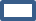 Signatura:A___________________________, el dia _________ de ____________________de 2020. AUTORITZACIÓ DRETS D’IMATGEEn/Na ___________________________________________________________________ amb DNI ___________________________, com a pare / mare / tutor/a del nen/a o dels infants següents:_________________________________________________________________________autoritzo que la imatge del meu fill/a pugui ésser enregistrada a través de gravacions audiovisuals i que puguin ser difoses en les publicacions de l’Ajuntament d’Olesa de Bonesvalls (butlletí municipal, pàgina web o xarxes socials). Declaro que disposo de les facultats legals per a atorgar la present autorització sobre la utilització de la imatge del menor/s abans assenyalat: (signatura tutor/a legal) A___________________________, el dia_____________ de_______________ de 2020. L’Ajuntament d’Olesa de Bonesvalls es compromet a tractar les imatges de manera lleial, lícita i no lucrativa d’acord amb les finalitats que ens són pròpies.Autorització per portar els nens a les activitats extraescolars.En/na ............................................................................................................. com a progenitor de l’alumne/a ........................................................................................................ de l’Escola Pont de l’Arcada d’Olesa de Bonesvalls.Autoritzo al monitor encarregat de portar a terme l’activitats extraecolars de:Què, un cop acabada l’activitat escolar, traslladir el meu fill/a des de l’escola fins a l’espai habilitat tots els dies que es dugui a terme durant el curs 2020/21.Signatura del progenitor:A Olesa de Bonesvalls, ----------------  de ----------------------------------- de 2020ANGLÈSPATINATGEFUTBOLROBÒTICABASQUETHOQUEIMULTIESPORTNATURA I MUNTANYAALTRES (escriure proposta):ALTRES (escriure proposta):ALTRES (escriure proposta):ALTRES (escriure proposta):ES